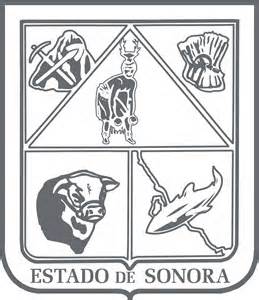    GOBIERNO DEL ESTADO DE SONORA     	05-DDO-P02-F01/REV.00  DESCRIPCIÓN DE PUESTO											ID: 1501-021OBJETIVORESPONSABILIDADESRELACIONES
MEDIDORES DE EFICIENCIADATOS GENERALES DEL PERFILGrado de estudios	Grado de estudios requerido y deseable.	Requerido:  	Deseable:¿El puesto requiere alguna especialización académica?		Carrera:	Técnica	Área:	Archivo¿El puesto requiere experiencia laboral?La experiencia laboral requerida.6 meses en archivo¿La ejecución del puesto requiere del conocimiento del inglés o algún otro idioma?Grado de dominio del idioma inglés¿La ejecución del puesto requiere del conocimiento de manejo de computadora?Nivel de conocimientos de computación.¿Qué nivel de habilidad de trato con personas requiere el puesto?Habilidad de trato con personas.¿Cuál es el nivel de la responsabilidad gerencial necesaria?Nivel de responsabilidad gerencial¿Cuál es el resultado esencial del puesto?El resultado esencial del puesto y el resultado secundario más importante.En primer lugar: 
En segundo lugar:  En relación al servicio a la comunidad y a los objetivos sociales y políticos del Gobierno del Estado, su puesto:Orientación del puesto.Manejo de personal requeridoNúmero de personas a cargo del titular del puestoRecursos financieros a su cargo(M = 000; MM = 000,000 de pesos anuales)¿Si maneja recursos financieros, su responsabilidad sobre ellos es?Tipo de responsabilidad sobre los recursos financieros que maneja.Tipo de Análisis PredominanteMarco de actuación y supervisión recibidaDATOS DE APROBACIÓNInformación provista por:                                                      Información aprobada por:DATOS GENERALESDATOS GENERALESDATOS GENERALESDATOS GENERALESTítulo actual del puesto funcional:ArchivistaDependencia/Entidad:Tribunal de Justicia Administrativa     Área de adscripción:Sala Superior del Tribunal de Justicia AdministrativaReporta a:Secretario General de AcuerdosPuestos que le reportan:NingunoOrganizar el archivo por materia.Proporcionar los expedientes solicitados.Mantener un control de los expedientes correspondientes al archivo.Internas:Internas:a) Dependencias de Gobierno que acuden a solicitar expedientes correspondientes al archivo muerto.b) Municipios, para préstamo de expedientes.Externas:Externas:a) Abogados litigantes, para préstamo de expedientes.b) Público en general que acude a informarse sobre sus asuntos. Relación actualizada de expedientes correspondientes al archivo muerto. Número de expedientes recibidos para su archivo.Sexo:Estado Civil:Edad:Entre 18 a 60 años. Nombre: Nombre:    Cargo:Archivista    Cargo:Secretario General de Acuerdos